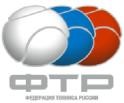 КУБОК РОССИИпо пляжному теннису(4-й этап)Сроки проведения: Парный разряд:				20-21. 08.2021г., пятница и субботаРегистрация парного разряда			19.08.2021г., четверг, с 14 до 18Смешанный парный разряд 		21-22.08.2021 г., суббота и воскресеньеРегистрация на участиев смешанном парном разряде			20.08.2021 г., пятница, до 14:00Место проведения: г. Рыбинск, ул. Юбилейная, д. 3, СК «ЗВЕЗДА»Стартовый взнос:Парный разряд:			2000 р. с парыСмешанный парный разряд:		1500 р. с парыЗаявки:Последний срок подачи заявки: 		13.08.2021 г.Адрес эл. почты для  подачи заявки: 		rgufktour@rambler.ru Дистанционная регистрация будет открыта с 18.08.2021Директор турнира:Герасимов Юрий АнатольевичКонтактный телефон:		+7 4855 298877		Эл. почта 			sk-zvezda@mail.ru Главный судья:Оборина Юлия ВладимировнаКонтактный телефон:		+7 915 211 3303Эл. почта:			rgufktour@rambler.ru		Мячи турнира:Babolat OrangeИнформация по проживанию:Отель «ЮрЛа» 152903, Россия, г. Рыбинск, Ярославской области, Волжская Набережная, 201 тел.: +7 (4855) 28-90-63факс: +7 (4855) 21-34-97, email: hotel@yurla.ru.Хостел СК «Звезда»     Юбилейная ул., 3, Южный район, район Мариевка, г.Рыбинск, тел.: + 7(4855)29-88-77, 8-920-101-88-77Система проведения турнира:Парный разряд и смешанный парный разряд – олимпийская системас дополнительным турниром для проигравших в первом круге. График проведения турнира: Четверг, 19 августа: регистрация участников в парном разряде с 14:00 до 18:00; Пятница, 20 августа: парный разряд – игры 1/16, 1/8, 1/4 финала;регистрация участников в смешанном парном разряде до 14:00.Суббота, 21 августа: парный разряд – игры 1/2 финала, финалы и матчи за 3-е место;смешанный парный разряд – игры 1/16, 1/8, 1/4 финала. Воскресенье, 22 августа: смешанный парный разряд – игры 1/2 финала, финал и матч за 3-е место.График проведения матчей дополнительного тура будут объявлены дополнительно.График проведения турнира может быть изменен по решению ГСК.